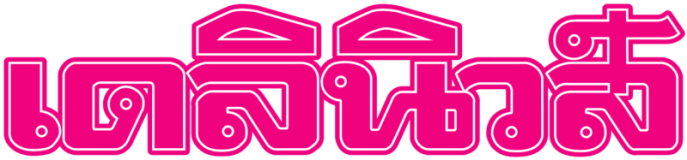 ข่าวประจำวันที่ 17 มีนาคม 2560 หน้า 1
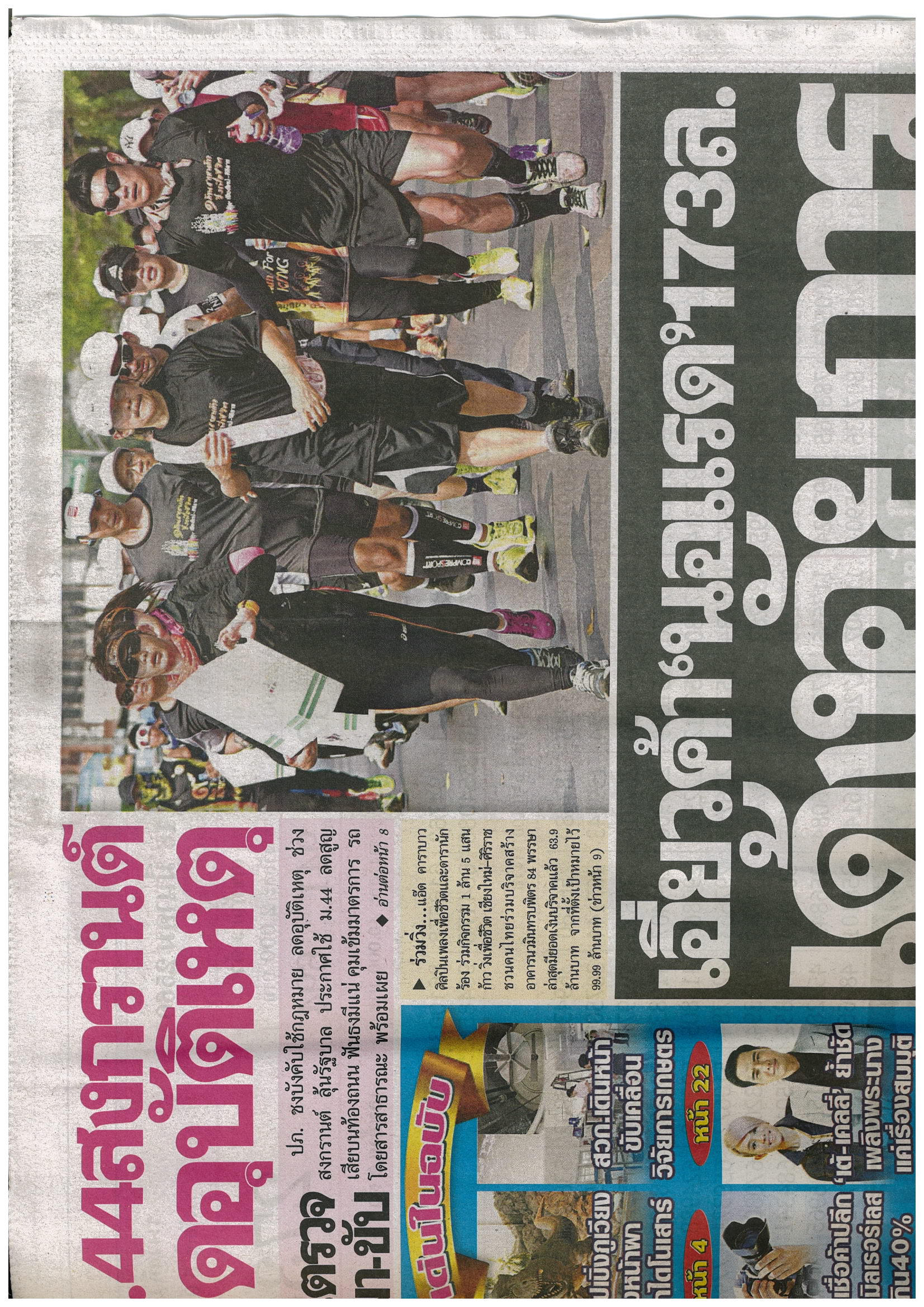 ข่าวประจำวันที่ 17 มีนาคม 2560 หน้า 9
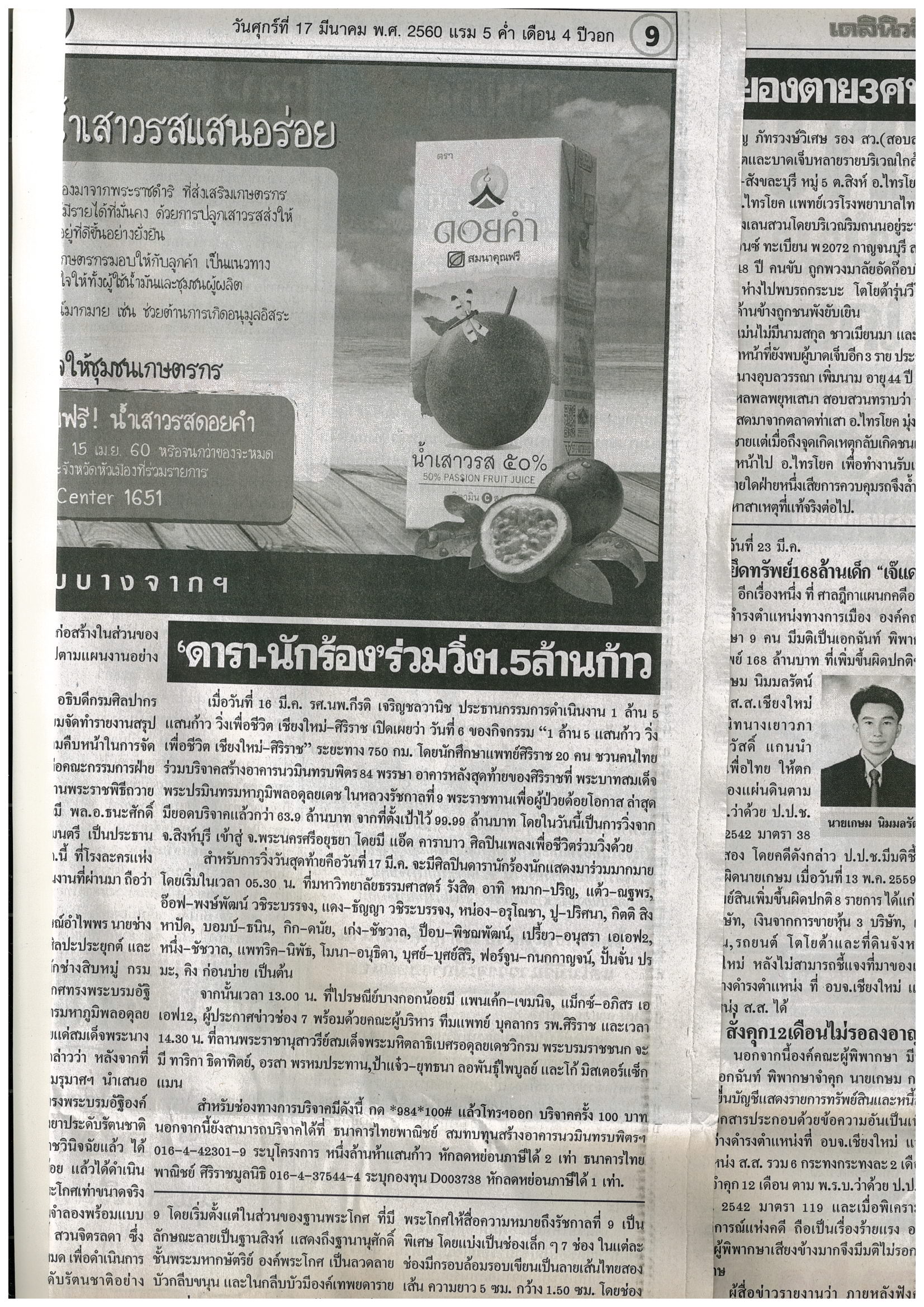 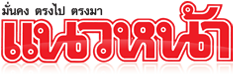 ข่าวประจำวันที่ 17  มีนาคม 2560 (Online)
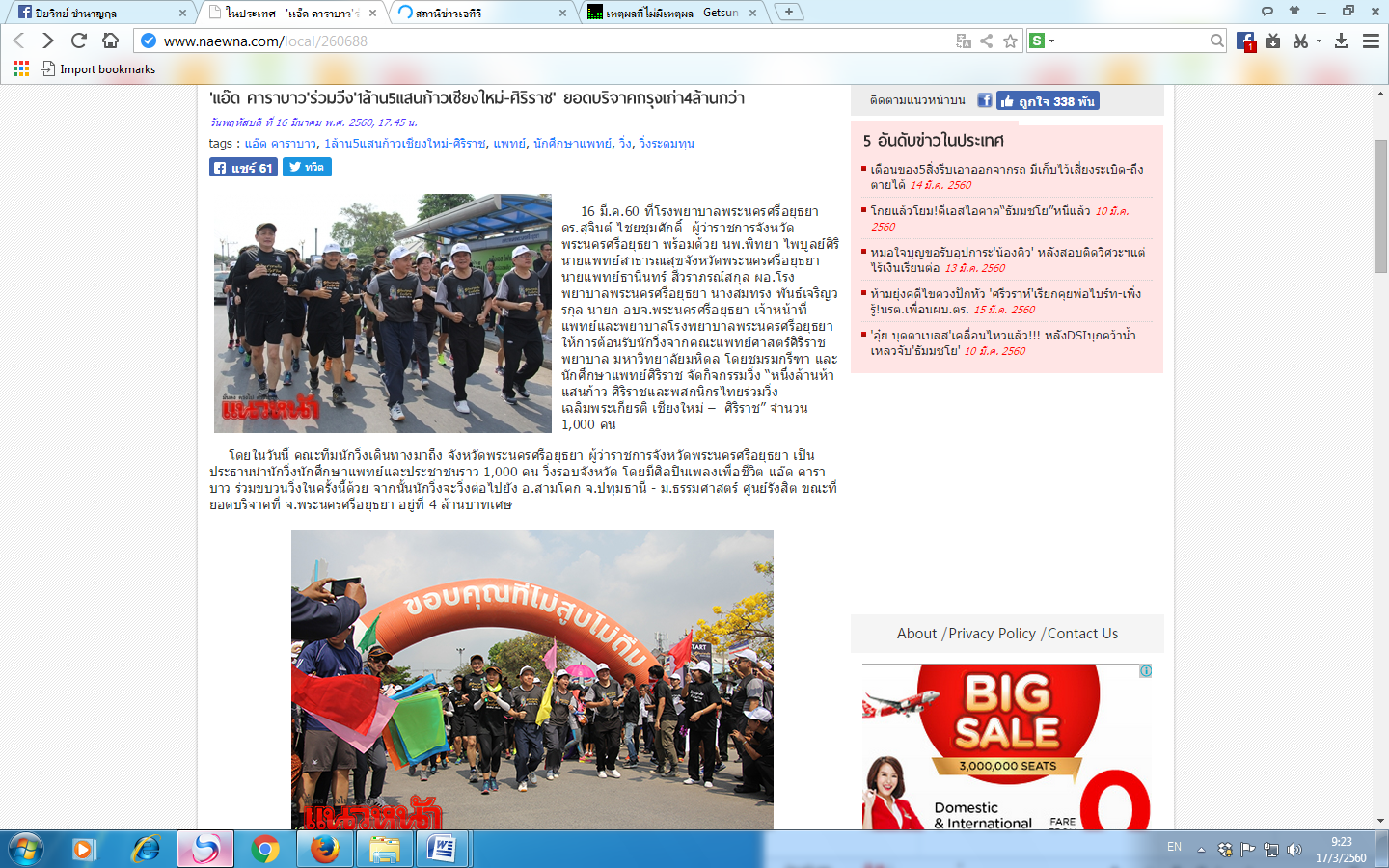 ข่าวประจำวันที่ 17  มีนาคม 2560 (Online)
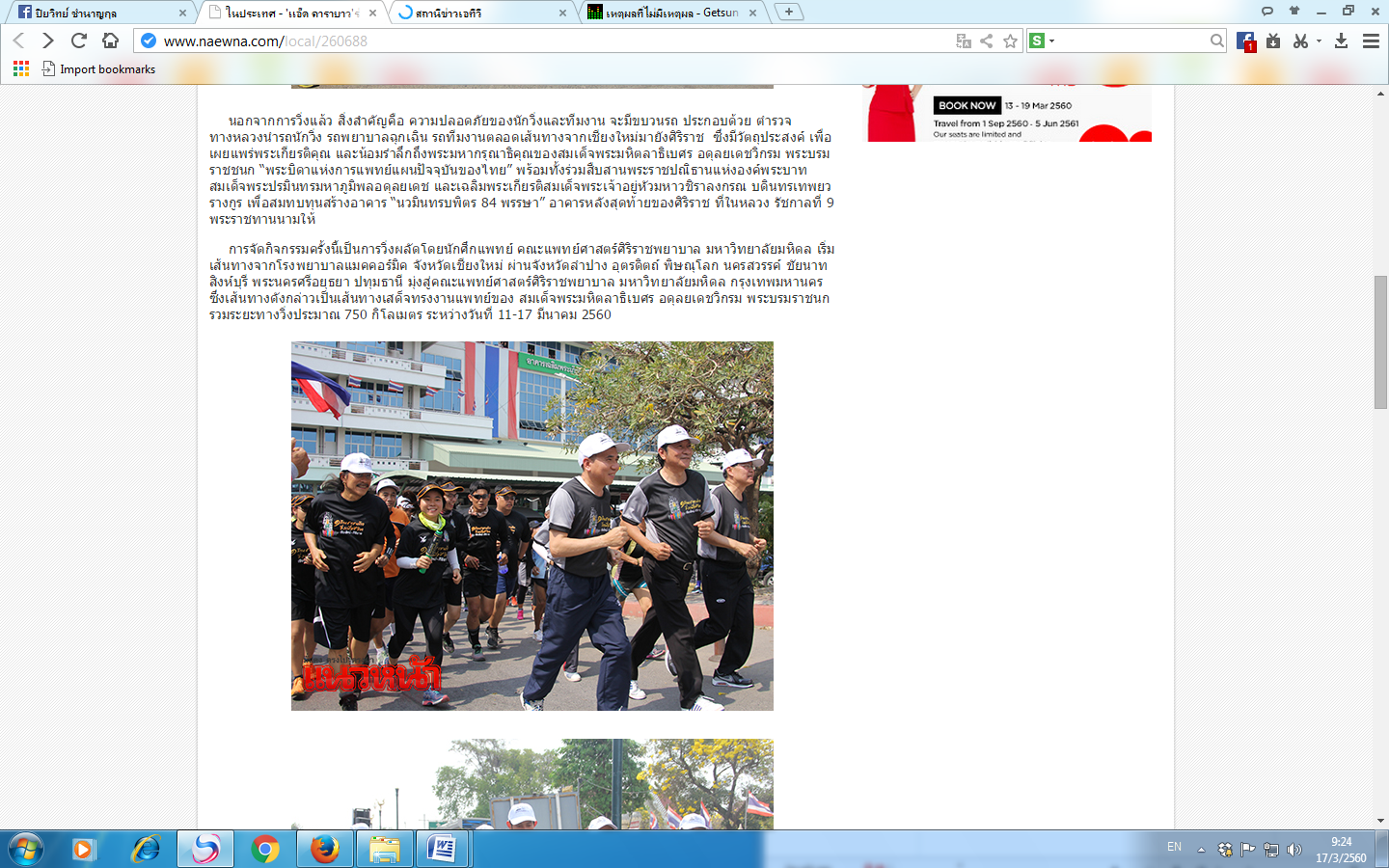 